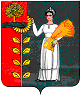 СОВЕТ ДЕПУТАТОВ СЕЛЬСКОГО ПОСЕЛЕНИЯ ДУРОВСКИЙ СЕЛЬСОВЕТ Добринского муниципального района Липецкой области27-я  cессия VI- созываР Е Ш Е Н И Е17.11.2022г					с.Дурово					№94-рсО назначении публичных слушаний по проекту «О  бюджете сельского поселения Дуровский сельсовет Добринского муниципального района Липецкой области Российской Федерациина 2023 год и на плановый период 2024 и 2025 годов»В соответствии со статьей 28 Федерального закона от 06.10.2003 №131-ФЗ «Об общих принципах организации местного самоуправления в Российской Федерации», руководствуясь Положением «О Порядке организации и проведения публичных слушаний в сельском поселении Дуровский сельсовет Добринского муниципального района»,  ст. Устава сельского поселения Дуровский сельсовет Добринского муниципального района  Липецкой области и учитывая решение постоянной комиссии по экономике, бюджету, муниципальной собственности и социальным вопросам, Совет депутатов сельского поселения Дуровский сельсоветРЕШИЛ:1.Назначить публичные слушания  по проекту «О бюджете сельского поселения Дуровский сельсовет Добринского муниципального района Липецкой области Российской Федерации  на 2023 год и на плановый период 2024 и 2025 годов» на 19  декабря 2022 года в 14.00 часов. Место проведения слушаний – Дом культуры с.Дурово, расположенный по адресу с.Дурово ул.Центральная д.9.2.Утвердить состав организационного комитета по подготовке и проведению публичных слушаний по проекту «О  бюджете сельского поселения Дуровский сельсовет Добринского муниципального района Липецкой области Российской Федерации  на 2023 год и на плановый период 2023 и 2024 годов» (приложение №1).3.Поручить организационному комитету обнародовать проект бюджета на 2023 год и на плановый период 2024 и 2025 годов  в установленном порядке  (приложение № 2).4.Установить срок подачи предложений и рекомендаций «О проекте  бюджета сельского поселения Дуровский сельсовет Добринского муниципального района Липецкой области Российской Федерации  на 2023 год и на плановый период 2024 и 2025 годов» до 15 декабря 2022 года.5.Настоящее решение вступает в силу со дня его официального опубликования.Председатель Совета депутатов                                                                                                                   сельского поселения Дуровский сельсовет                                     М.В. Александрова Приложение № 1                                                                                   к решению Совета депутатов сельского поселения Дуровский сельсовет  от 17.11.2022г №94-рс                                                                                  СОСТАВорганизационного комитета по подготовке и проведению публичных слушаний «О проекте бюджета сельского поселения Дуровский сельсовет Добринского муниципального района Липецкой области на 2023 год и на плановый период 2024 и 2025 годов»ПРОЕКТ                                                                                                                                                                                     Приложение №2                                                                                   к решению Совета депутатов сельского поселения Дуровский сельсовет  от 17.11.2022г №94-рс                                                                                  СОВЕТ ДЕПУТАТОВСЕЛЬСКОГО ПОСЕЛЕНИЯ ДУРОВСКИЙ СЕЛЬСОВЕТДобринского муниципального района Липецкой области- cессия V- созываР Е Ш Е Н И Еот  «    »  декабря 2022 г.                              Дурово                                                                 №     - рс«О Бюджете сельского поселения Дуровский сельсовет Добринского муниципального района Липецкой области Российской Федерации на 2023 год и на плановый период 2024 и 2025 годов»Статья 1. Основные характеристики бюджета сельского поселения на 2023 год и на плановый период 2024 и 2025 годов1. Утвердить основные характеристики бюджета сельского поселения на 2023 год:                                                    1) общий объем доходов бюджета сельского поселения в сумме 4 647 775,93 рублей, в том числе безвозмездные поступления в сумме 3 433 275,93 рублей;                                                                            2) общий объем расходов бюджета сельского поселения в сумме 4 647 775,93 рублей.                              2. Утвердить основные характеристики бюджета сельского поселения на плановый период 2024  и  2025 годов:                                                                                                                                              1) общий объем доходов бюджета сельского поселения на  2024 год в сумме 2 263 512,94 рублей, в том числе безвозмездные поступления в сумме 1 024 812,94 рублей и  на 2025 год в сумме 2 082 730,82 рублей, в том числе безвозмездные поступления в сумме 818 430,82 рублей;                                                2) общий объем расходов бюджета сельского поселения  на 2024 год в сумме 2 263 512,94 рублей, в том числе условно утвержденные расходы в сумме 56 588,00 рублей и на 2025 год в сумме 2 082 730,82 рублей, в том числе условно утвержденные расходы в сумме 104 137,00 рублей. Статья 2. Доходы  бюджета сельского поселения на 2023 год и на плановый период 2024 и 2025 годов1. Утвердить объем плановых назначений  бюджета сельского поселения по видам доходов на 2023 год и на плановый период 2024 и 2025 годов согласно приложению 1  к настоящему  решению;                                                                                                                                                  2.Утвердить объем безвозмездных поступлений в доходы бюджета сельского поселения на 2023 год в сумме 3 433 275,93 рублей, на 2024 год в сумме 1 024 812,94 рублей, на 2025 год в сумме 818 430,82 рублей.3. Утвердить объем межбюджетных трансфертов, предусмотренных к получению из областного бюджета на 2023 год в сумме 2 763 703,93 рублей , на 2024 год в сумме 1 024 812,94 рублей и на 2025 год в сумме 818 430,82 рублей согласно приложению 2 к настоящему решению;4. Утвердить объем межбюджетных трансфертов, предусмотренных к получению из районного бюджета на 2023 год в сумме  669 572,00 рубля согласно приложению 3 к настоящему решению.Статья 3. Бюджетные ассигнования бюджета сельского поселения на 2023 год и на плановый период 2024 и 2025 годов1. Утвердить распределение бюджетных ассигнований сельского поселения по разделам и подразделам классификации расходов бюджетов Российской Федерации на 2023 год и на плановый период 2024 и 2025 годов согласно приложению 4 к настоящему решению;2.Утвердить ведомственную структуру расходов бюджета сельского поселения на 2023 год и на плановый период 2024 и 2025 годов согласно приложению 5 к настоящему  решению;3. Утвердить распределение расходов бюджета сельского поселения по разделам, подразделам, целевым статьям (муниципальным программам и непрограммным направлениям деятельности), группам видов расходов классификации расходов бюджетов Российской Федерации  на 2023 год и на плановый период 2024 и 2025 годов согласно приложению 6 к настоящему решению;          4. Утвердить объем бюджетных ассигнований Дорожного фонда на 2023 год в сумме 669 572,00 рубля.                                                                                                                                                                    5. Утвердить объем межбюджетных трансфертов, передаваемых бюджету муниципального района из бюджета сельского поселения на осуществление части полномочий по решению вопросов местного значения  на 2023 год в сумме  1 561 875,00 рублей, на 2024 год в сумме  1 561 875,00 рублей и на 2025 год в сумме 1 561 875,00 рублей согласно приложению 7 к настоящему решению;Статья 4. Муниципальные внутренние заимствования, муниципальный внутренний долг и предоставление муниципальных гарантий  сельского поселения1. Утвердить верхний предел муниципального  внутреннего долга сельского поселения на 1 января 2024 года в сумме 0,00 рублей, в том числе верхний предел долга по муниципальным гарантиям  сельского поселения в сумме 0,00 рублей.                                                                                                                  2. Утвердить верхний предел муниципального  внутреннего долга сельского поселения на 1 января 2025 года в сумме 0,00 рублей, в том числе верхний предел долга по муниципальным гарантиям  сельского поселения в сумме 0,00 рублей.                                                                                 3. Утвердить верхний предел муниципального  внутреннего долга сельского поселения на 1 января 2026 года в сумме 0,00 рублей, в том числе верхний предел долга по муниципальным гарантиям  сельского поселения в сумме 0,00 рублей.Статья 5.   Установление арендной платы                                                                                                            1. Утвердить базовый уровень годовой арендной платы за пользование муниципальным имуществом, находящимся в собственности поселения, в размере 500 рублей за .Статья 6. Особенности исполнения бюджета сельского поселения 1. Установить перечень расходов бюджета сельского поселения, подлежащих финансированию в первоочередном порядке: заработная плата и начисления на нее, оплата коммунальных  услуг, безвозмездные перечисления бюджету Добринского муниципального района.2. Осуществлять доведение лимитов бюджетных обязательств до главных распорядителей средств бюджета сельского поселения по расходам, указанным в части 1 настоящей статьи. По остальным расходам доведение лимитов бюджетных обязательств,  производить с учетом ожидаемого исполнения бюджета сельского поселения.3. Установить в соответствии с частью 3 статьи 217 Бюджетного кодекса Российской Федерации, что основанием для внесения  изменений в показатели сводной бюджетной росписи сельского поселения, связанные с особенностями исполнения бюджета сельского поселения и (или) перераспределения бюджетных ассигнований между главными распорядителями средств бюджета сельского поселения без внесения изменений в настоящее решение является:- передача полномочий по финансированию отдельных учреждений, мероприятий или расходов;- уточнение межбюджетных трансфертов из федерального, областного и районного бюджетов;- перераспределение бюджетных ассигнований, предусмотренных главным распорядителям средств бюджета поселения, в пределах общего объема бюджетных ассигнований на реализацию муниципальной программы в целях софинансирования субсидий и иных межбюджетных трансфертов из федерального и областного бюджетов;- перераспределение бюджетных ассигнований, предусмотренных на выполнение условий софинансирования по реализации национальных проектов между главными распорядителями средств бюджета поселения, разделами, подразделами, целевыми статьями и видами расходов классификации расходов бюджетов.4. Бюджетные ассигнования на исполнение публичных нормативных обязательств в бюджете на 2023 год не предусмотрены.Статья 7. Вступление в силу настоящего решенияНастоящее решение вступает в силу с 1 января 2023 года.Председатель Совета депутатов  сельского поселения Дуровский сельсовет                                                  М.В. Александрова   Приложение 1к  бюджету  сельского поселения Дуровский сельсовет Добринского муниципального района Липецкой области Российской Федерации на 2023 год  и плановый период 2024 и 2025 годовПриложение № 2                                                                                                                                                      к бюджету сельского поселения Дуровский сельсовет Добринского муниципального района Липецкой области Российской Федерации на 2023 год и плановый период 2024 и 2025 годовОбъем межбюджетных трансфертов, предусмотренных к получениюиз областного бюджета на 2023 год и на плановый период 2024 и 2025 годов	руб.Приложение № 3 к бюджету сельского поселения  Дуровский сельсовет Добринского муниципального района Липецкой области Российской Федерации на 2023 год и плановый период 2024 и 2025 годовОбъем межбюджетных трансфертов, предусмотренных к получению из районного бюджета на 2023 год                                                                                                                                                       руб.Приложение № 4                                                                                                                                    к  бюджету  сельского поселения Дуровский сельсовет Добринского  муниципального района Липецкой области Российской Федерации на 2023 год и плановый период 2024 и 2025 годов Распределение бюджетных ассигнований сельского поселения по разделам и подразделам классификации расходов бюджетов Российской Федерации  на 2023 год и на плановый период 2024 и 2025 годов                                                                                                                                                                       руб. Приложение №5к  бюджету  сельского поселения Дуровский сельсовет Добринского муниципального района Липецкой области Российской Федерации на 2023 год и плановый период 2024 и 2025 годовВЕДОМСТВЕННАЯ СТРУКТУРА                                                                                                                                                              расходов бюджета сельского поселения на 2023 год и на плановый период 2024 и 2025 годовруб.Приложение № 6                      к бюджету сельского поселения Дуровский сельсовет Добринского муниципального района Липецкой области Российской Федерации                                     на 2023 год и на плановый период 2024 и 2025 годовРаспределение  расходов бюджета сельского поселения  по разделам, подразделам, целевым статьям (муниципальным программам и непрограммным направлениям деятельности), группам видов расходов классификации расходов бюджетов Российской Федерации на  2023 год и  на плановый период 2024 и 2025 годов                                                                                                                                                                                          руб.Приложение № 7 к бюджету сельского поселения Дуровский сельсовет Добринского муниципального района Липецкой области Российской Федерации на 2023 год и плановый период 2024 и 2025 годовОбъем межбюджетных трансфертов,  передаваемых бюджетумуниципального района из бюджета сельского поселенияна осуществление части полномочий по решениювопросов местного значения на 2023 год и на плановый период 2024 и 2025 годовруб. № п/пФамилия, имя, отчествоМесто работы и занимаемая должность1.Шабалкина Вера НиколаевнаСтарший специалист 1 разряда администрации сельского поселения Дуровский сельсовет2.Глотова Марина АлексеевнаСпециалист 1 разряда администрации сельского поселения Дуровский сельсовет3.Александрова Марина ВикторовнаПредседатель постоянной комиссии по экономике, бюджету,  муниципальной собственности и социальным вопросамОбъем плановых назначений  бюджета  сельского поселения по видам доходов   на 2023 год  и на плановый период 2024 и 2025 годовОбъем плановых назначений  бюджета  сельского поселения по видам доходов   на 2023 год  и на плановый период 2024 и 2025 годовОбъем плановых назначений  бюджета  сельского поселения по видам доходов   на 2023 год  и на плановый период 2024 и 2025 годовОбъем плановых назначений  бюджета  сельского поселения по видам доходов   на 2023 год  и на плановый период 2024 и 2025 годовОбъем плановых назначений  бюджета  сельского поселения по видам доходов   на 2023 год  и на плановый период 2024 и 2025 годовОбъем плановых назначений  бюджета  сельского поселения по видам доходов   на 2023 год  и на плановый период 2024 и 2025 годов(в рублях)(в рублях)(в рублях)Код бюджетной классификацииНаименование показателейНаименование показателей 2023 год 2024 год 2025 годНалоговые доходыНалоговые доходы1 214 500,001 238 700,001 264 300,00000101 02000 00 0000 110Налог на доходы с физических лицНалог на доходы с физических лиц240 000,00257 000,00272 500,00000105 01000 00 0000 110Налог, взимаемый в связи с применением упрощенной системы налогообложенияНалог, взимаемый в связи с применением упрощенной системы налогообложения40 000,0040 000,0040 000,00000106 01000 00 0000 110Налог на имущество физических лицНалог на имущество физических лиц14 500,0013 700,0014 800,00000106 06000 00 0000 110Земельный налогЗемельный налог920 000,00928 000,00 937 000,000001 00 00000 00 0000 000Итого собственных доходовИтого собственных доходов1 214 500,001 238 700,001 264 300,000002 00 00000 00 0000 000Безвозмездные поступленияБезвозмездные поступления3 433 275,931 024 812,94 818 430,82ВСЕГО ДОХОДОВВСЕГО ДОХОДОВ4 647 775,932 263 512,942 082 730,82Наименование2022 год 2023 год 2024 годДотации бюджетам сельских поселений на поддержку мер по обеспечению сбалансированности  бюджетов1 020 916,00Дотации бюджетам сельских поселений  на выравнивание бюджетной обеспеченности из бюджета субъекта Российской Федерации1 619 000,00896 122,00 685 223,00Субвенции бюджетам сельских поселений на осуществление  первичного воинского учета органами местного самоуправления поселений, муниципальных и городских округов113 800,00118 700,00123 200,00Субсидии на реализацию мероприятий по совершенствованию муниципального управления  9 987,939 990,9410 007,82ВСЕГО2 763 703,931 024 812,94818 430,82Наименование 2023 годМежбюджетные трансферты на выполнение полномочий по содержанию автомобильных дорог общего пользования местного значения в границах поселений669 572,00ВСЕГО669 572,00НаименованиеРазделПодраздел 2023 год2024 год 2025 годВсего4 647 775,932 263 512,942 082 730,82Общегосударственные вопросы01002 123 596,00403 753,00307 820,82Функционирование высшего должностного  лица субъекта Российской Федерации и муниципального образования0102832 236,00116 352,00124 056,82Функционирование Правительства Российской Федерации, высших исполнительных органов государственной власти субъектов Российской Федерации, местных администраций 01041 141 835,00137 876,0034 239,00Обеспечение деятельности финансовых, налоговых и таможенных органов и органов финансового(финансово-бюджетного) надзора0106129 025,00129 025,00129 025,00Другие общегосудароственные вопросы011320 500,0020 500,0020 500,00Национальная оборона0200113 800,00118 700,00123 200,00Мобилизационная  и вневойсковая подготовка0203113 800,00118 700,00123 200,00Национальная экономика0400669 572,00Дорожное хозяйство (дорожные фонды)0409669 572,00Жилищно-коммунальное хозяйство0500193 234,93136 898,94Благоустройство0503193 234,93136 898,94Культура, кинематография08001 428 850,001 428 850,001 428 850,00Культура08011 428 850,001 428 850,001 428 850,00Социальная политика1000118 723,00118 723,00118 723,00Пенсионное обеспечение1001118 723,00118 723,00118 723,00Условно утвержденные расходы56 588,00104 137,00Условно утвержденные расходы56 588,00104 137,00НаименованиеГлавныйраспорядительРазделПодразделЦелевая статьяВид расходов 2023 год 2024 год2025 годАдминистрация сельского поселения Дуровский сельсовет Добринского муниципального района Липецкой области Российской Федерации, всего9064 647 775,932 263 512,942 082 730,82Общегосударственные вопросы906012 119 596,00403 753,00307 820,82Функционирование высшего должностного лица субъекта Российской Федерации и муниципального образования9060102832 236,00116 352,00124 056,82Непрограммные расходы бюджета сельского поселения906010299 0 00 00000832 236,00116 352,00124 056,82Обеспечение деятельности органов  местного самоуправления сельского поселения906010299 1 00 00000832 236,00116 352,00124 056,82Обеспечение деятельности главы местной администрации (исполнительно-распорядительного органа муниципального образования)  906010299 1 00 00050832 236,00116 352,00124 056,82Расходы на выплаты персоналу в целях обеспечения выполнения функций государственными (муниципальными) органами, казенными учреждениями, органами управления государственными внебюджетными фондами906010299 1 00 00050100832 236,00116 352,00124 056,82Функционирование Правительства Российской Федерации, высших исполнительных органов государственной власти субъектов Российской Федерации, местных администраций 90601041 141 835,00137 876,0034 239,00Непрограммные расходы бюджета  сельского поселения906010499 0 00 000001 141 835,00137 876,0034 239,00Иные непрограммные мероприятия906010499 9 00 000001 141 835,00137 876,0034 239,00Расходы на выплаты по оплате труда работников органов местного самоуправления906010499 9 00 001101 035 248,0091 376,0031 289,00Расходы на выплаты персоналу в целях обеспечения выполнения функций государственными (муниципальными) органами, казенными учреждениями, органами управления государственными внебюджетными фондами906010499 9 00 001101001 035 248,0091 376,0031 289,00Расходы на обеспечение функций органов местного самоуправления (за исключением расходов на выплаты по оплате труда работников указанных органов)906010499 9 00 00120106 587,0046 500,002 950,00Закупка товаров, работ и услуг для обеспечения государственных (муниципальных) нужд906010499 9 00 0012020060 087,00Иные бюджетные ассигнования906010499 9 00 0012080046 500,0046 500,002 950,00Обеспечение деятельности финансовых, налоговых и таможенных органов и органов финансового(финансово-бюджетного) надзора9060106129 025,00129 025,00129 025,00Непрограммные расходы бюджета сельского поселения906010699 0 00 00000129 025,00129 025,00129 025,00Иные непрограммные мероприятия 906010699 9 00 00000129 025,00129 025,00129 025,00Межбюджетные трансферты бюджету муниципального района из бюджета  сельского поселения на осуществление части полномочий по решению вопросов местного значения в соответствии с заключенным соглашением 906010699 9 00 00130129 025,00129 025,00129 025,00Межбюджетные трансферты906010699 9 00 00130500129 025,00129 025,00129 025,00Другие общегосударственные вопросы906011320 500,0020 500,0020 500,00Муниципальная программа сельского поселения «Устойчивое развитие территории сельского поселения Дуровский сельсовет на 2019-2025 годы»906011301 0 00 0000016 500,0016 500,0016 500,00Подпрограмма «Обеспечение реализации муниципальной политики на территории сельского поселения Дуровский сельсовет»906011301 4 00 0000016 500,0016 500,0016 500,00Основное мероприятие «Приобретение услуг по сопровождению сетевого программного обеспечения по электронному ведению похозяйственного учета»906011301 4 02 0000016 500,0016 500,0016 500,00Приобретение программного обеспечения 906011301 4 02 S679016 500,0016 500,0016 500,00Закупка товаров, работ и услуг для обеспечения государственных (муниципальных) нужд906011301 4 02 S679020016 500,0016 500,0016 500,00Непрограммные расходы бюджета сельского поселения906011399 0 00 000004 000,004 000,004 000,00Иные непрограммные мероприятия906011399 9 00 000004 000,004 000,004 000,00Межбюджетные трансферты бюджету муниципального района на осущетвление полномочий в части закупок товаров,работ,услуг конкурентными способами определения поставщиков (подрядчиков,исполнителей) в соответствии с заключенным соглашением906011399 9 00 071004 000,004 000,004 000,00 Межбюджетные трансферты906011399 9 00 071005004000,004 000,004 000,00Национальная оборона90602113 800,00118 700,00123 200,00Мобилизационная  и вневойсковая подготовка9060203113 800,00118 700,00123 200,00Непрограммные расходы бюджета  сельского поселения906020399 0 00 00000113 800,00118 700,00123 200,00Иные непрограммные мероприятия906020399 9 00 00000113 800,00118 700,00123 200,00Осуществление первичного воинского учета на территориях, где отсутствуют военные комиссариаты906020399 9 00 51180103 200,00108 000,00112 800,00Расходы на выплаты персоналу в целях обеспечения выполнения функций государственными (муниципальными) органами, казенными учреждениями, органами управления государственными внебюджетными фондами906020399 9 00 51180100103 200,00108 000,00112 800,00Закупка товаров, работ и услуг для обеспечения государственных (муниципальных) нужд906020399 9 00 5118020010 600,0010 700,0010 400,00Национальная экономика90604669 572,00Дорожное хозяйство (дорожные фонды)9060409669 572,00Муниципальная программа сельского поселения «Устойчивое развитие территории сельского поселения Дуровский сельсовет на 2019-2025 годы»906040901 0 00 00000669 572,00Подпрограмма «Обеспечение населения качественной, развитой инфраструктурой и повышения уровня благоустройства территории сельского поселения Дуровский сельсовет»906040901 1 00 00000669 572,00Основное мероприятие «Содержание инженерной  инфраструктуры сельского поселения»906040901 1 01 00000669 572,00Расходы на содержание дорог906040901 1 01 41100669 572,00Закупка товаров, работ и услуг для обеспечения государственных (муниципальных) нужд906040901 1 01 41100200669 572,00Жилищно-коммунальное хозяйство90605193 234,93136 898,94Благоустройство9060503193 234,93136 898,94Муниципальная программа сельского поселения «Устойчивое развитие территории сельского поселения Дуровский сельсовет на 2019-2025 годы»906050301 0 00 00000193 234,93136 898,94Подпрограмма «Обеспечение населения качественной, развитой инфраструктурой и повышения уровня благоустройства территории сельского поселения Дуровский сельсовет»906050301 1 00 00000193 234,93136 898,94Основное мероприятие «Текущие расходы на содержание, реконструкцию и поддержание в рабочем состоянии системы уличного освещения сельского поселения»906050301 1 02 00000193 234,93136 898,94Расходы на уличное освещение906050301 1 02 20010193 234,93136 898,94Закупка товаров, работ и услуг для обеспечения государственных (муниципальных) нужд906050301 1 02 20010200193 234,93136 898,94Культура,  кинематография 906081 428 850,001 428 850,001 428 850,00Культура90608011 428 850,001 428 850,001 428 850,00Муниципальная программа сельского поселения «Устойчивое развитие территории сельского поселения Дуровский сельсовет на 2019-2025 годы»906080101 0 00 000001 428 850,001 428 850,001 428 850,00Подпрограмма «Развитие социальной сферы на территории сельского поселения Дуровский сельсовет»906080101 2 00 000001 428 850,001 428 850,001 428 850,00Основное мероприятие «Создание условий и проведение мероприятий, направленных на развитие культуры сельского поселения»906080101 2 02 000001 428 850,001 428 850,001 428 850,00Межбюджетные трансферты бюджету муниципального района на осуществление полномочий в части создания условий для организации досуга и обеспечения жителей поселений услугами организаций культуры в соответствии с заключенным соглашением906080101 2 02 091001 428 850,001 428 850,001 428 850,00Межбюджетные трансферты906080101 2 02 091005001 428 850,001 428 850,001 428 850,00Социальная политика90610118 723,00118 723,00118 723,00Пенсионное обеспечение9061001118 723,00118 723,00118 723,00Муниципальная программа сельского поселения «Устойчивое развитие территории сельского поселения Дуровский сельсовет на 2019-2025 годы»906100101 0 00 00000118 723,00118 723,00118 723,00Подпрограмма «Обеспечение реализации муниципальной политики на территории сельского поселения Дуровский сельсовет»906100101 4 00 00000118 723,00118 723,00118 723,00Основное мероприятие «Пенсионное обеспечение муниципальных служащих сельского поселения»906100101 4 08 00000118 723,00118 723,00118 723,00Расходы на пенсионное обеспечение муниципальных служащих сельского поселения9061001 01 4 08 20370118 723,00118 723,00118 723,00Социальное обеспечение и иные выплаты населению9061001 01 4 08 20370300118 723,00118 723,00118 723,00Условно утвержденные расходы56 588,00104 137,00Условно утвержденные расходы56 588,00104 137,00Непрограммные расходы бюджета сельского поселения56 588,00104 137,00Иные непрограммные мероприятия 56 588,00104 137,00Условно утвержденные расходы56 588,00104 137,00Иные бюджетные ассигнования 56 588,00104 137,00НаименованиеРазделПодразделЦелевая статьяВид расходов 2023 год 2024 год2025 годАдминистрация сельского поселения Дуровский сельсовет Добринского муниципального района Липецкой области Российской Федерации, всего4 647 775,932 263 512,942 082 730,82Общегосударственные вопросы012 123 596,00403 753,00307 820,82Функционирование высшего должностного лица субъекта Российской Федерации и муниципального образования0102832 236,00116 352,00124 056,82Непрограммные расходы бюджета сельского поселения010299 0 00 00000832 236,00116 352,00124 056,82Обеспечение деятельности органов  местного самоуправления сельского поселения010299 1 00 00000832 236,00116 352,00124 056,82Обеспечение деятельности главы местной администрации (исполнительно-распорядительного органа муниципального образования)  010299 1 00 00050832 236,00116 352,00124 056,82Расходы на выплаты персоналу в целях обеспечения выполнения функций государственными (муниципальными) органами, казенными учреждениями, органами управления государственными внебюджетными фондами010299 1 00 00050100832 236,00116 352,00124 056,82Функционирование Правительства Российской Федерации, высших исполнительных органов государственной власти субъектов Российской Федерации, местных администраций 01041 141 835,00137 876,0034 239,00Непрограммные расходы бюджета  сельского поселения010499 0 00 000001 141 835,00137 876,0034 239,00Иные непрограммные мероприятия010499 9 00 000001 141 835,00137 876,0034 239,00Расходы на выплаты по оплате труда работников органов местного самоуправления010499 9 00 001101 035 248,0091 376,0031 289,00Расходы на выплаты персоналу в целях обеспечения выполнения функций государственными (муниципальными) органами, казенными учреждениями, органами управления государственными внебюджетными фондами010499 9 00 001101001 035 248,0091 376,0031 289,00Расходы на обеспечение функций органов местного самоуправления (за исключением расходов на выплаты по оплате труда работников указанных органов)010499 9 00 00120106 587,0046 500,002 950,00Закупка товаров, работ и услуг для обеспечения государственных (муниципальных) нужд010499 9 00 0012020060 087,00Иные бюджетные ассигнования010499 9 00 0012080046 500,0046 500,002 950,00Обеспечение деятельности финансовых, налоговых и таможенных органов и органов финансового(финансово-бюджетного) надзора0106129 025,00129 025,00129 025,00Непрограммные расходы бюджета сельского поселения010699 0 00 00000129 025,00129 025,00129 025,00Иные непрограммные мероприятия 010699 9 00 00000129 025,00129 025,00129 025,00Межбюджетные трансферты бюджету муниципального района из бюджета  сельского поселения на осуществление части полномочий по решению вопросов местного значения в соответствии с заключенным соглашением 010699 9 00 00130129 025,00129 025,00129 025,00Межбюджетные трансферты010699 9 00 00130500129 025,00129 025,00129 025,00Другие общегосударственные вопросы011320 500,0020 500,0020 500,00Муниципальная программа сельского поселения «Устойчивое развитие территории сельского поселения Дуровский сельсовет на 2019-2025 годы»011301 0 00 0000016 500,0016 500,0016 500,00Подпрограмма «Обеспечение реализации муниципальной политики на территории сельского поселения Дуровский сельсовет»011301 4 00 0000016 500,0016 500,0016 500,00Основное мероприятие «Приобретение услуг по сопровождению сетевого программного обеспечения по электронному ведению похозяйственного учета»011301 4 02 0000016 500,0016 500,0016 500,00Приобретение программного обеспечения 011301 4 02 S679016 500,0016 500,0016 500,00Закупка товаров, работ и услуг для обеспечения государственных (муниципальных) нужд011301 4 02 S679020016 500,0016 500,0016 500,00Непрограммные расходы бюджета сельского поселения011399 0 00 000004 000,004 000,004 000,00Иные непрограммные мероприятия011399 9 00 000004 000,004 000,004 000,00Межбюджетные трансферты бюджету муниципального района на осущетвление полномочий в части закупок товаров,работ,услуг конкурентными способами определения поставщиков (подрядчиков,исполнителей) в соответствии с заключенным соглашением011399 9 00 071004 000,004 000,004 000,00 Межбюджетные трансферты011399 9 00 071005004000,004 000,004 000,00Национальная оборона02113 800,00118 700,00123 200,00Мобилизационная  и вневойсковая подготовка0203113 800,00118 700,00123 200,00Непрограммные расходы бюджета  сельского поселения020399 0 00 00000113 800,00118 700,00123 200,00Иные непрограммные мероприятия020399 9 00 00000113 800,00118 700,00123 200,00Осуществление первичного воинского учета на территориях, где отсутствуют военные комиссариаты020399 9 00 51180103 200,00108 000,00112 800,00Расходы на выплаты персоналу в целях обеспечения выполнения функций государственными (муниципальными) органами, казенными учреждениями, органами управления государственными внебюджетными фондами020399 9 00 51180100103 200,00108 000,00112 800,00Закупка товаров, работ и услуг для обеспечения государственных (муниципальных) нужд020399 9 00 5118020010 600,0010 700,0010 400,00Национальная экономика04669 572,00Дорожное хозяйство (дорожные фонды)0409669 572,00Муниципальная программа сельского поселения «Устойчивое развитие территории сельского поселения Дуровский сельсовет на 2019-2025 годы»040901 0 00 00000669 572,00Подпрограмма «Обеспечение населения качественной, развитой инфраструктурой и повышения уровня благоустройства территории сельского поселения Дуровский сельсовет»040901 1 00 00000669 572,00Основное мероприятие «Содержание инженерной  инфраструктуры сельского поселения»040901 1 01 00000669 572,00Расходы на содержание дорог040901 1 01 41100669 572,00Закупка товаров, работ и услуг для обеспечения государственных (муниципальных) нужд040901 1 01 41100200669 572,00Жилищно-коммунальное хозяйство05193 234,93136 898,94Благоустройство0503193 234,93136 898,94Муниципальная программа сельского поселения «Устойчивое развитие территории сельского поселения Дуровский сельсовет на 2019-2025 годы»050301 0 00 00000193 234,93136 898,94Подпрограмма «Обеспечение населения качественной, развитой инфраструктурой и повышения уровня благоустройства территории сельского поселения Дуровский сельсовет»050301 1 00 00000193 234,93136 898,94Основное мероприятие «Текущие расходы на содержание, реконструкцию и поддержание в рабочем состоянии системы уличного освещения сельского поселения»050301 1 02 00000193 234,93136 898,94Расходы на уличное освещение050301 1 02 20010193 234,93136 898,94Закупка товаров, работ и услуг для обеспечения государственных (муниципальных) нужд050301 1 02 20010200193 234,93136 898,94Культура,  кинематография 081 428 850,001 428 850,001 428 850,00Культура08011 428 850,001 428 850,001 428 850,00Муниципальная программа сельского поселения «Устойчивое развитие территории сельского поселения Дуровский сельсовет на 2019-2025 годы»080101 0 00 000001 428 850,001 428 850,001 428 850,00Подпрограмма «Развитие социальной сферы на территории сельского поселения Дуровский сельсовет»080101 2 00 000001 428 850,001 428 850,001 428 850,00Основное мероприятие «Создание условий и проведение мероприятий, направленных на развитие культуры сельского поселения»080101 2 02 000001 428 850,001 428 850,001 428 850,00Межбюджетные трансферты бюджету муниципального района на осуществление полномочий в части создания условий для организации досуга и обеспечения жителей поселений услугами организаций культуры в соответствии с заключенным соглашением080101 2 02 091001 428 850,001 428 850,001 428 850,00Межбюджетные трансферты080101 2 02 091005001 428 850,001 428 850,001 428 850,00Социальная политика10118 723,00118 723,00118 723,00Пенсионное обеспечение1001118 723,00118 723,00118 723,00Муниципальная программа сельского поселения «Устойчивое развитие территории сельского поселения Дуровский сельсовет на 2019-2025 годы»100101 0 00 00000118 723,00118 723,00118 723,00Подпрограмма «Обеспечение реализации муниципальной политики на территории сельского поселения Дуровский сельсовет»100101 4 00 00000118 723,00118 723,00118 723,00Основное мероприятие «Пенсионное обеспечение муниципальных служащих сельского поселения»100101 4 08 00000118 723,00118 723,00118 723,00Расходы на пенсионное обеспечение муниципальных служащих сельского поселения1001 01 4 08 20370118 723,00118 723,00118 723,00Социальное обеспечение и иные выплаты населению1001 01 4 08 20370300118 723,00118 723,00118 723,00Условно утвержденные расходы56 588,00104 137,00Условно утвержденные расходы56 588,00104 137,00Непрограммные расходы бюджета сельского поселения56 588,00104 137,00Иные непрограммные мероприятия 56 588,00104 137,00Условно утвержденные расходы56 588,00104 137,00Иные бюджетные ассигнования 56 588,00104 137,00Наименование  2023 год 2024 год 2025 годСодержание специалиста по осуществлению контроля над исполнением бюджетов поселений47 070,0047 070,0047 070,00Сопровождение информационных систем и программного обеспечения исполнения бюджетов поселений47 070,0047 070,0047 070,00Осуществление внешнего муниципального финансового контроля34 885,0034 885,0034 885,00Создание условий для организации досуга и обеспечения жителей поселения услугами организаций культуры1 428 850,001 428 850,001 428 850,00Осуществление закупок товаров, работ, услуг конкурентными способами определения поставщиков (подрядчиков, исполнителей)4 000,004 000,004 000,00 ВСЕГО1 561 875,001 561 875,001 561 875,00